Regulamin i procedury zachowania bezpieczeństwa podczas udziału w wydarzeniuprowadzonego przez Akademię Jaskółki w czasie stanuzagrożenia epidemicznego COVID-19 w Polsce.W wydarzeniu „Kreatywna sobota” prowadzonego przez Akademię Jaskółki mogą brać udział jedynie osoby zdrowe, bez objawów chorobowych, które w okresie ostatnich 14 dni przed 29.05.2021 nie zamieszkiwały z osobą przebywającą na kwarantannie i nie miały kontaktu z osobą podejrzaną o zakażenie.Uczestnik zajęć wchodząc na teren obiektu, w którym znajduje się sala, powinien stosować obowiązujące środki ochrony indywidualnej.Podczas zajęć, uczestnicy i prowadzący zajęcia, nie mają obowiązku zakrywania ust i nosa.Przy wejściu i wyjściu na teren sali, należy obowiązkowo zdezynfekować dłonie.Jeśli uczestnik zajęć jest uczulony na ogólnie dostępne środki dezynfekujące to powinien mieć własne środki odkażające.Rodzic/opiekun odprowadzający i odbierający dzieci musi być zdrowy, bez żadnych objawów choroby zakaźnej.                                     Rodzic/opiekun prawny nie może wchodzić na teren sali. Uczestnicy mogą wejść do sali, gdzie prowadzone jest wydarzenie najwcześniej 5 minut przed rozpoczęciem wydarzenia i opuścić je po zakończeniu możliwie jak najszybciej.Obowiązuje bezwzględny zakaz przebywania w salach osób oczekujących lub innych osób towarzyszących i nie będących pracownikami lub uczestnikami wydarzenia.W przypadku widocznych objawów infekcji (katar, kaszel, kichanie, apatia) , osoba prowadząca wydarzenie, bez zbędnej zwłoki powiadamia rodziców lub opiekunów jednocześnie prosząc o zabranie dziecka.Przyprowadzenie dziecka na wydarzenie jest równoznaczne ze świadomością ryzyka związanego z wirusem SARS CoV-2.Podpis rodzica/prawnego opiekuna .......…………………………………..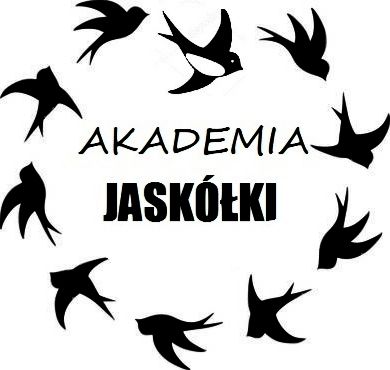 